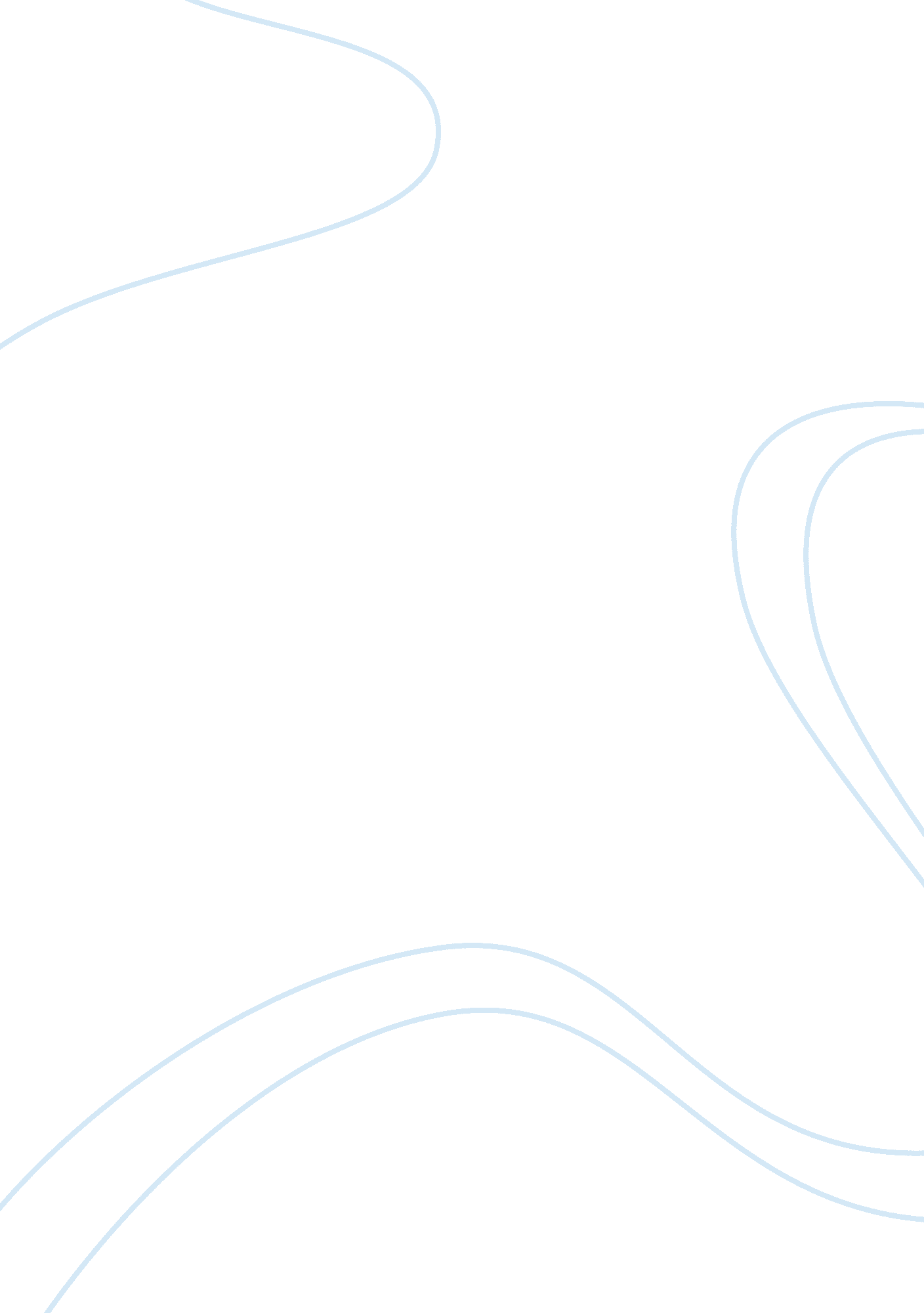 Work of art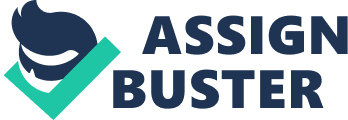 Client's 18 November 2009 The Niagara Falls is breadth taking; its beauty is beyond imagination and when captured in a work of art itsbeauty reaches unprecedented levels. This paper will throw light upon the Niagara Falls and it will also compare and contrast the work of art to Fan Kuan. 
" Throughout the nineteenth century, few landscape forms were more immediately recognizable as American than Niagara Falls. The image of Niagara was often employed in art and literature to embody the natural might that underlay the nation's promise and destined greatness. A southern-born artist, Louis Rmy Mignot painted this view Niagara after he had moved to London during the Civil War. Before leaving the United States in 1862, he had sketched at Niagara Falls, perhaps with the idea of exhibiting an ambitious canvas before an English audience." (Niagara)The view of this work of art has been taken from the Horseshoe Falls, it is an oil on canvas work of art. The signature of the artist can be found on the right hand side corner of the work of art. American identity has been presented in this work of art, it also represents a new look of the American society. Traditional framing devices have been used in this work of art. This work of art falls under the American Art and it predominantly represents the American Society. 
Contrast 
" At first glance, Song and Yuan landscapes seem to conform to a narrow set of compositional types, with requisite central mountains, hidden temples, and scholars strolling along a path. In fact, the landscape tradition developed slowly as painters gained technical facility and consciously chose to allude to earlier styles or bring out philosophical or political ideas in their work." (Northern Song) 
Central Majestic Mountain has been portrayed in this work of art; it is unlike the Niagara Falls. The foreground is conspicuous and it is presented at the eye level, it has been painted with crisp and very well defined brush strokes by the artists. A temple in the forest is another very conspicuous theme in the work of art and it is very vividly presented in the paper. Other vividly elements include jutting boulders, a mule train and a few more attractions. There are several types of trees vividly presented in the painting, these trees add to the beauty of the work of art. These two works of art are very different and the first represents American Identity, whereas this goes to show a very deep philosophical message, the artist was a great writer too who was inclined to philosophy, there is a very deep hidden philosophical meaning which this work of art portrays. To conclude it is very fair to say that both the paintings are different and have been very well crafted, the artists have taken care of even the minutest of details. This makes these works of art stand out. 
References 
Niagara (2009). Brooklyn Museum http://www. brooklynmuseum. org/opencollection/objects/1926/Niagara (Accessed on 18 November 2009) 
Northern Song (2009). Fan Kuan http://depts. washington. edu/chinaciv/painting/tptgnsla. htm (Accessed on 18 November 2009) 